The following is a daily plan of suggested work for your son. All worksheets will be found at the end of this document. If there are any questions about the work detailed please do not hesitate to email 4thdonacarney@gmail.com.Monday 18th MayMaths           Mental Maths Wk 31– Monday                            Tables: Day 1Maths Word Problem – Gran gives Callum €25 for his birthday. His mom gives him half the amount that Gran gives him. How much does he get altogether?Test 1 (General Revision) – Worksheet found below in resources section. English       Spellings:  Week 31 Block 109 and Exercise 1 Comprehension activity ‘The Dolphin Mystery’ – Read the storyPick out any words that you did not understand and look them up in the dictionary. Does the sentence make sense now?DEAR time 15 minutesIrish 	      Revise Irish verbs in your homework copy and learn new verb (Caill – to lose)Leigh sa Bhaile p92 – Leigh an scéal (Read the story). Use your dictionary to figure out any words you do not know. If you need any help please ask your parent to email me!Exercise:    Joe Wick's Workouts					OR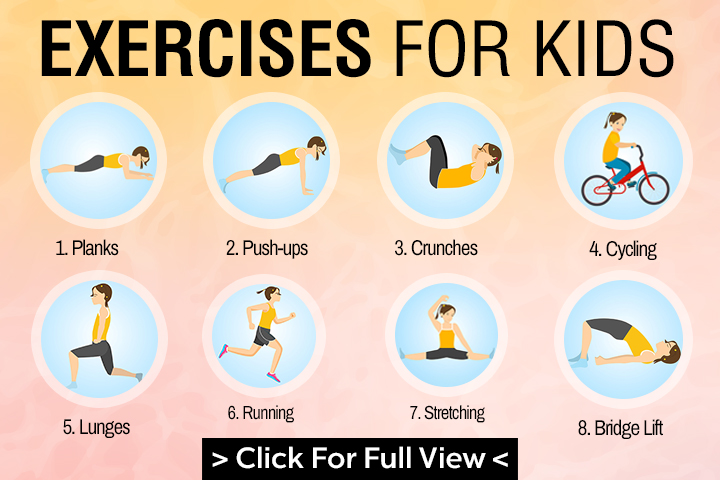 _________________________________________________Tuesday 19th MayMaths           Mental Maths Wk 31– Tuesday                            Tables: Day 2 Maths Word Problem – Fourth class go to the cinema. Adult tickets cost €1.20. Children tickets cost 50c. What is the total cost for 20 children and 5 adults?English          Spellings: Week 31 Block 110 and Exercise 2 and 3‘The Dolphin Mystery’- Activity 1, 2 and 3 page 24DEAR time 15 minutes		     Irish:    Revise Irish verbs in your homework copy. Learn new verb (Caill). Leigh sa Bhaile p92. Freagair na ceisteanna  1-5 (Answer the questions) Geography: Trees – Deciduous vs. Evergreen. Fill out the worksheets below in the resource section to your best ability. Explore the trees around you. What characteristics do they have? Do they flower? Do they have seeds? Enjoy the activity of bark rubbing. Exercise:    Joe Wick's Workouts				OR__________________________________________________________________________Wednesday 20th MayMaths           Mental Maths Wk 31 – Wednesday                            Tables: Day 3Maths Word Problem – In a traffic survey, 4th class count 6 red cars and 16 white cars. There were half as many blue cars as white. There were three times more black cars than blue. How many cars altogether?Test 2 (General Revision) – worksheet found below in resource section.English          Spellings: week 31 Block 111 and Exercise 4‘The Dolphin Mystery’ – Page 25 Activity 1Noun hunt – Fill in the worksheet below in resource section.  Remember, a noun is a person, place or thing. E.g. Mr Culligan, garden, tree – these are all nouns.DEAR time (Drop everything and read) for 15 minutes. Irish 	      Revise Irish verbs in your grammar copy.  Learn new verb (Caill)Leigh sa Bhaile lth. 93 – Leigh an scéal (Read the story)SPHE:It is important that we are being kind to ourselves and one way to do this is to create a ‘self-care’ plan. I have attached an example layout below in the resources section but you can create a self-care plan to suits you best. If you find watching a movie helps you relax and give your mind a rest then list 5 movies you would like to see. The same can be said for if art/cooking/baking/exercise/games help you to relax. Make this self-care plan suit YOU. Exercise:    Joe Wick's Workouts			OR_________________________________________________________________Thursday 21st MayMaths        Mental Maths Wk 31 – Thursday                         Tables: Day 4 Maths Word Problem – A box of chocolate bars contains 6 bars and costs €1.80. How much is the cost of ONE chocolate bar?English      Spellings: Week 31 Block 112 and Exercise 5The Dolphin Mystery – page 25 Activity 2 and 3DEAR time 15 minutes. Poem – ‘The Tree In Season’ by Robert Fisher – Read this poem out loud to your family. Make sure to go over it a few times yourself. Notice your voice, shoulder’s back, good eye contact and keep the poem page at chest level. Good luck 😊 Irish 	 Revise Irish verbs in your grammar copy.  Learn new verb (Caill)Leigh sa Bhaile lth. 93 – Freagair na ceisteanna (Answer the questions)Science: - The Bee.Since we are seeing the bumble bee and wasps around a lot more these days, it would be nice to create a fact file on them. I have attached a Bee outline for you below that you can fill with interesting facts about the Bee. Exercise:    Joe Wick's Workouts OR_______________________________________________________________Friday 22nd MayMaths        Mental Maths Wk 31 –Friday test and problem solving                         Tables: Ask a family member to test you EnglishSpellings: Ask a family member to test you on this week’s spellings “Week 31”Write a story about anything you would like and try to put in at least 10 of this week’s spelling words. Underline the words in your story. DEAR time (Drop Everything and Read) 15 minutesIrishVerb revision: Fill in the blanks with the correct verb.____(he lost) a leabhar.____(They will lose) an cluiche amárach. ____(I lost) mo pheann.____ (she loses) a heochracha gach lá. Ask a family member to test you on all 3 tenses of this week’s verb (Caill)Science Experiment:Click on the following link to check out this week’s science experiment at home. Have you ever made a rubber egg before? If not, have a look and try it out. Have fun!https://www.metrofamilymagazine.com/simple-science-experiment-the-rubber-egg/Exercise:    Joe Wick's Workouts		ORResourcesIrish Verbs Chart:Notice that the past tense is in red, present tense or every day is in yellow and the future tense is in blue. Remember that the word ‘Ordú’ basically means the root word or base word. Don’t forget that all of the words in colour above can be used with:                        Examplesmé     -> Dhíol mé (I sold)tú       -> Dhún tú (you closed)sé       -> Chaill sé (he lost)sí        -> Díolann sí (she sells)sinn   -> Caillimid (we lose) sibh   -> Glanann sibh (you plural/ye clean) siad   -> Chaillfidh siad (They will lose)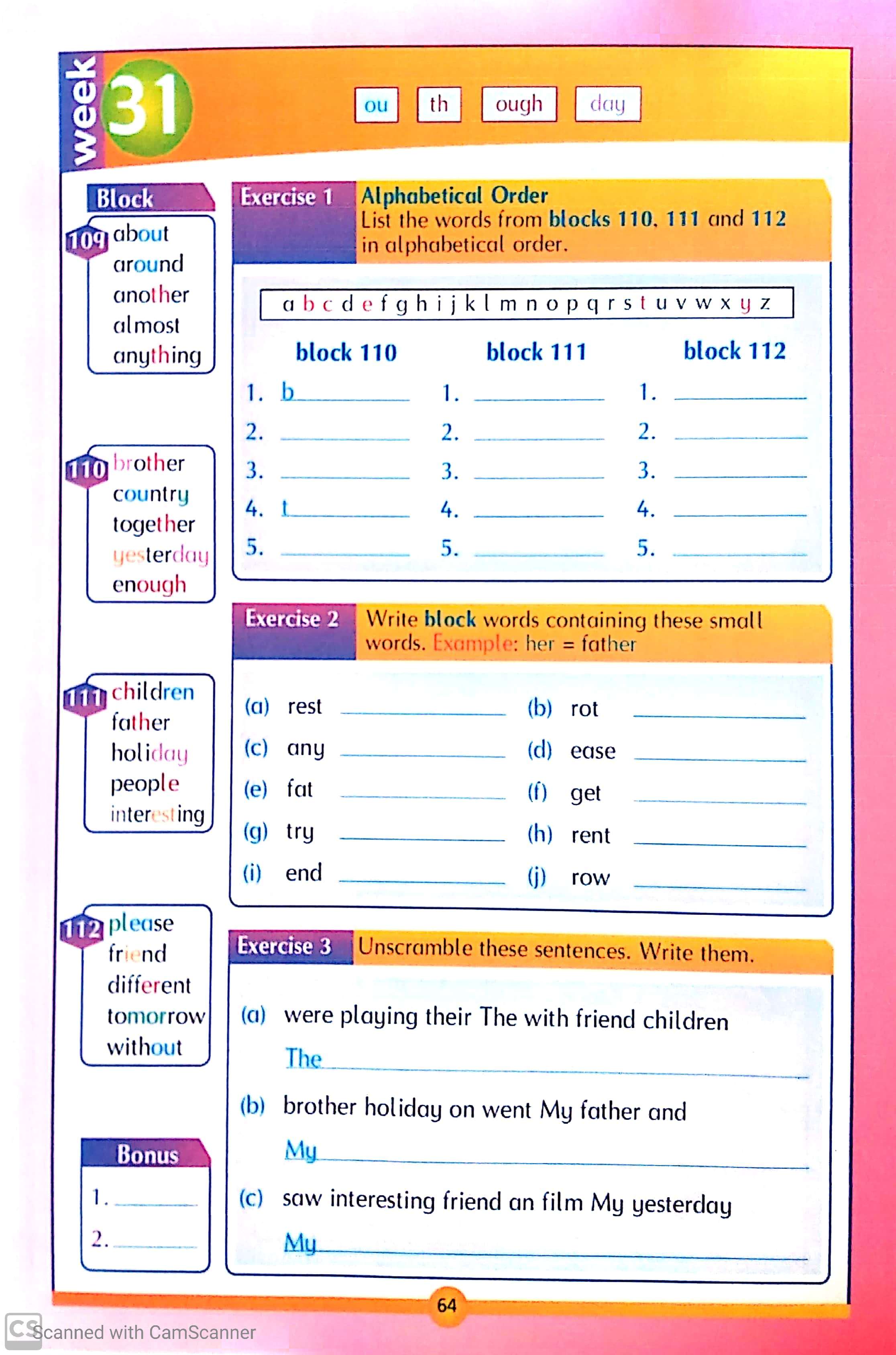 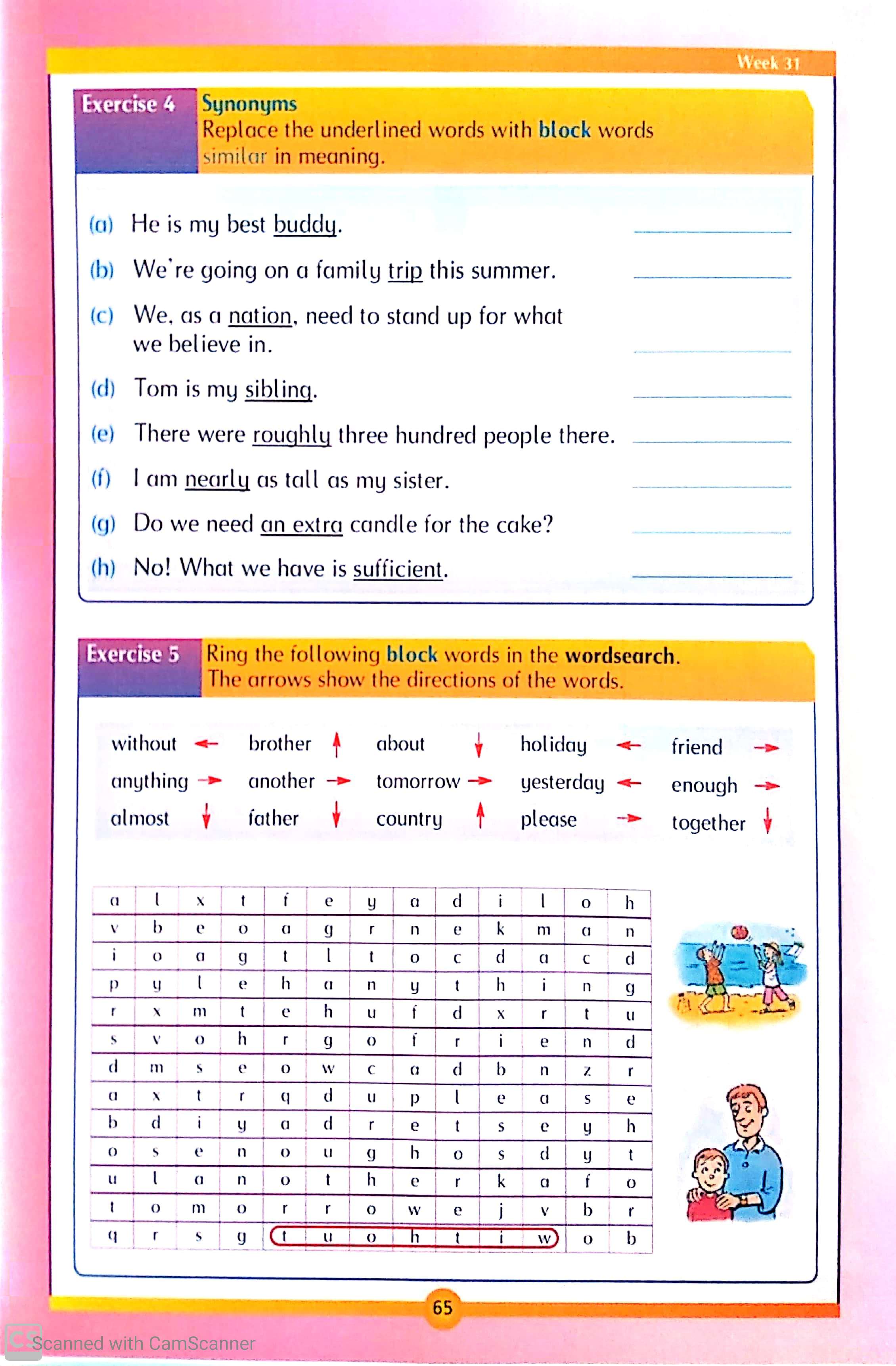 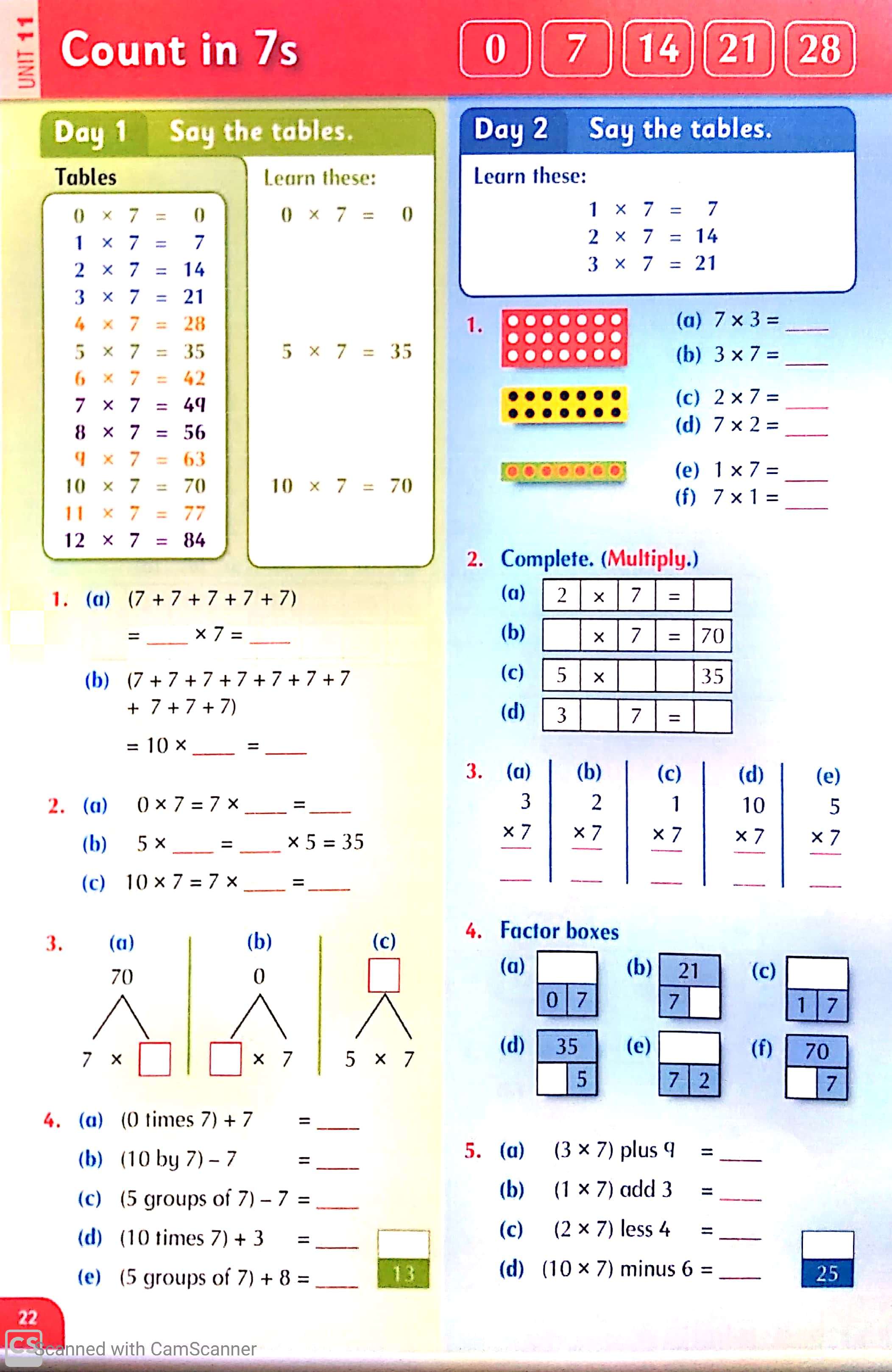 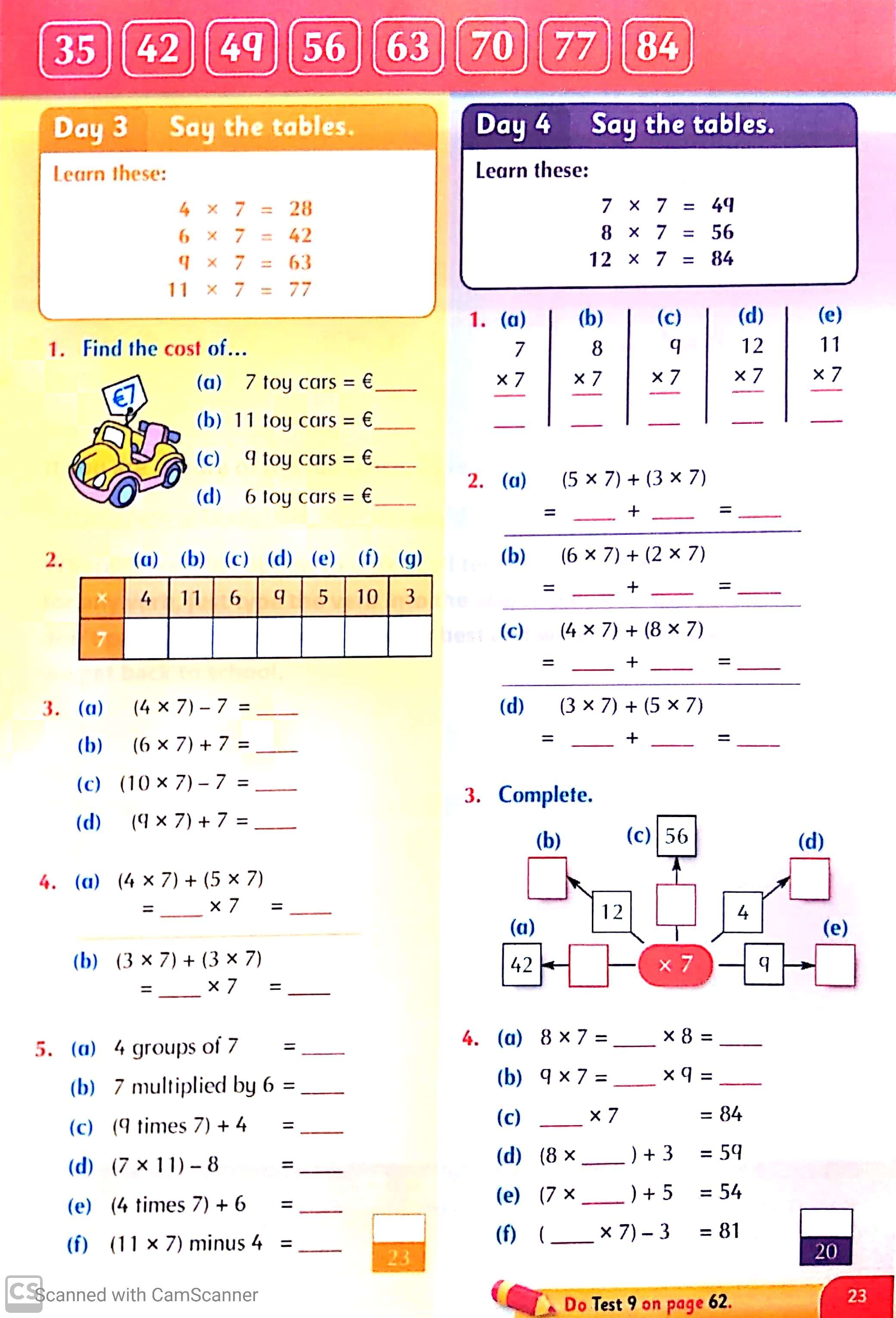 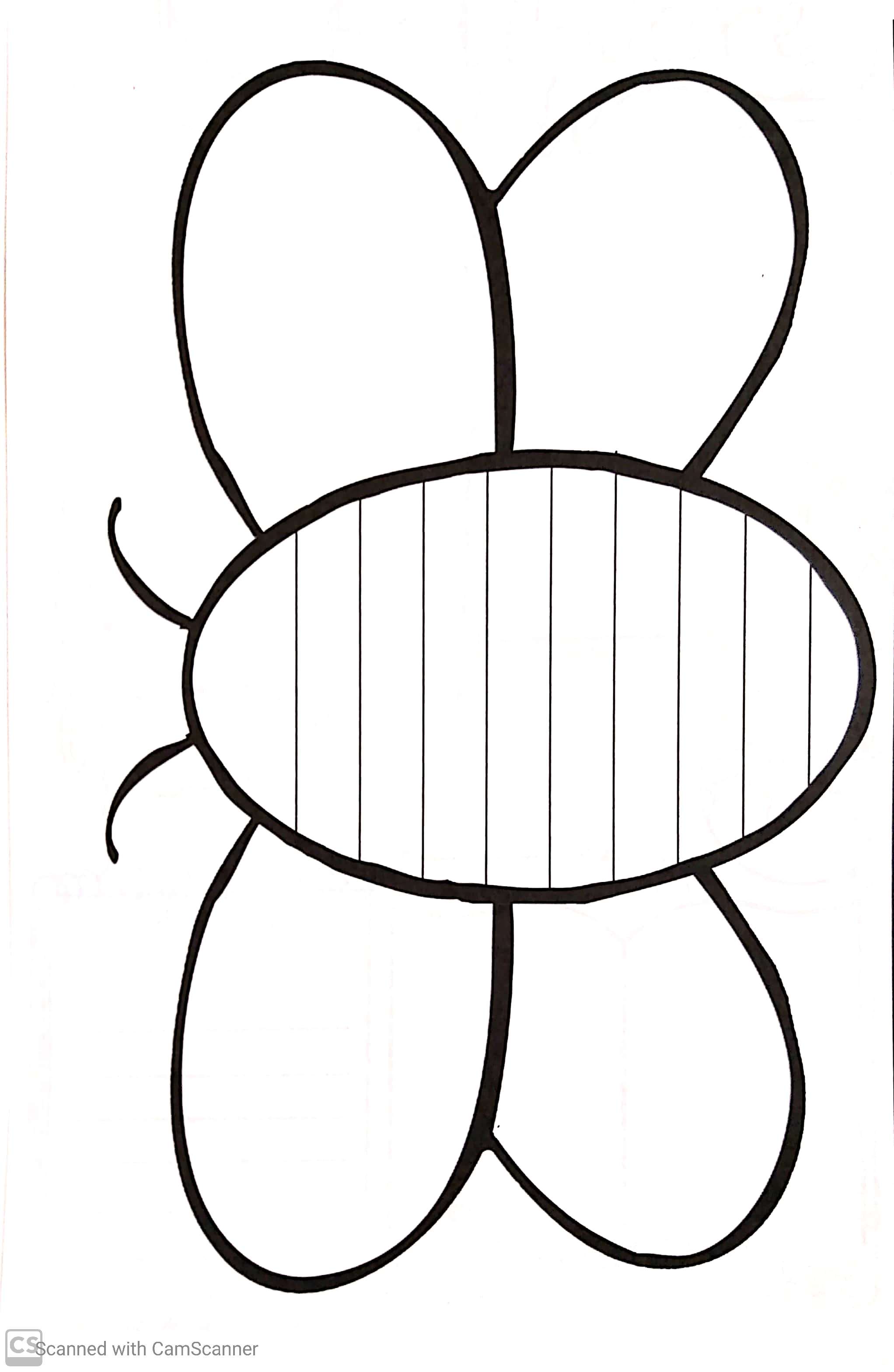 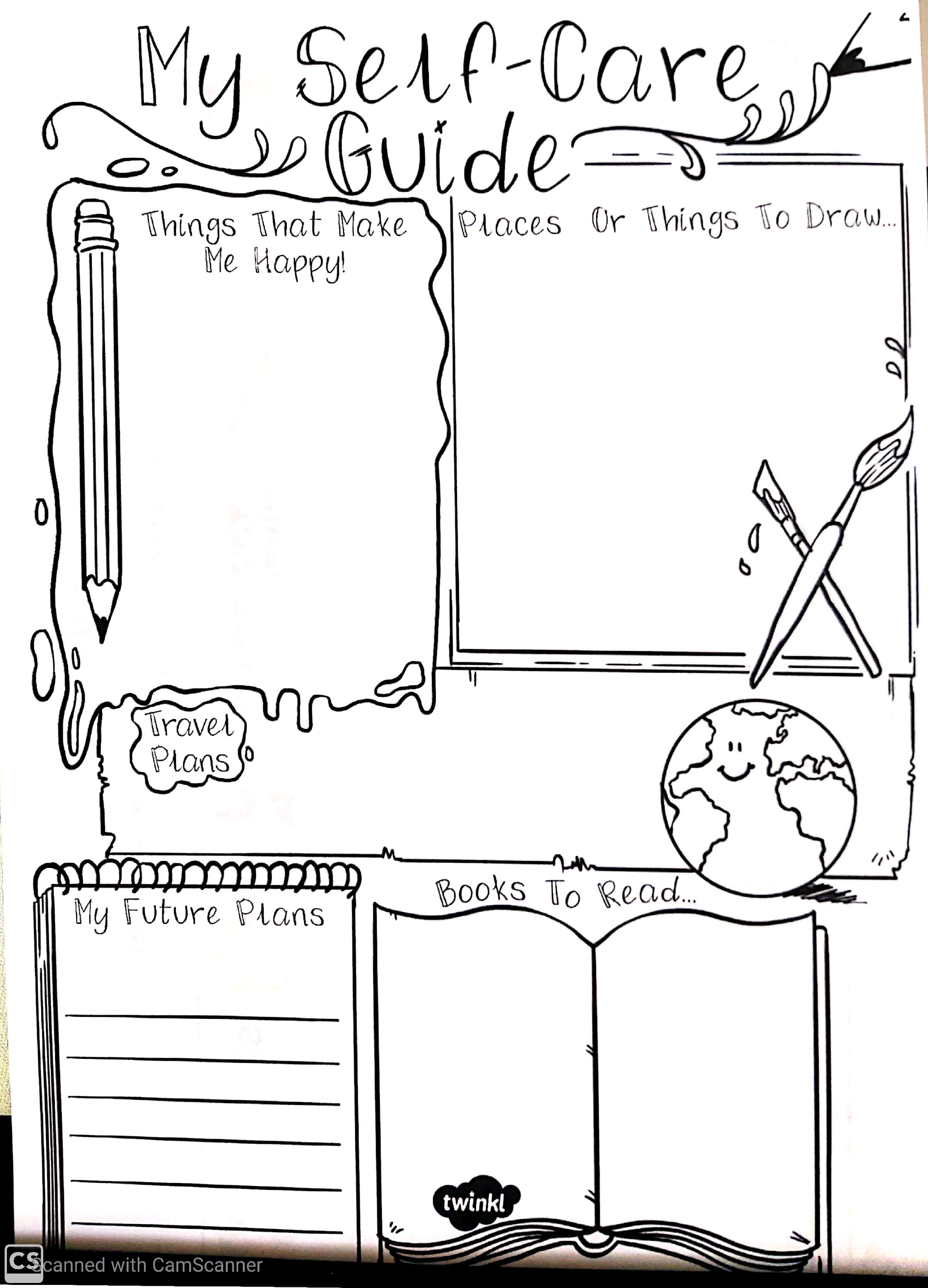 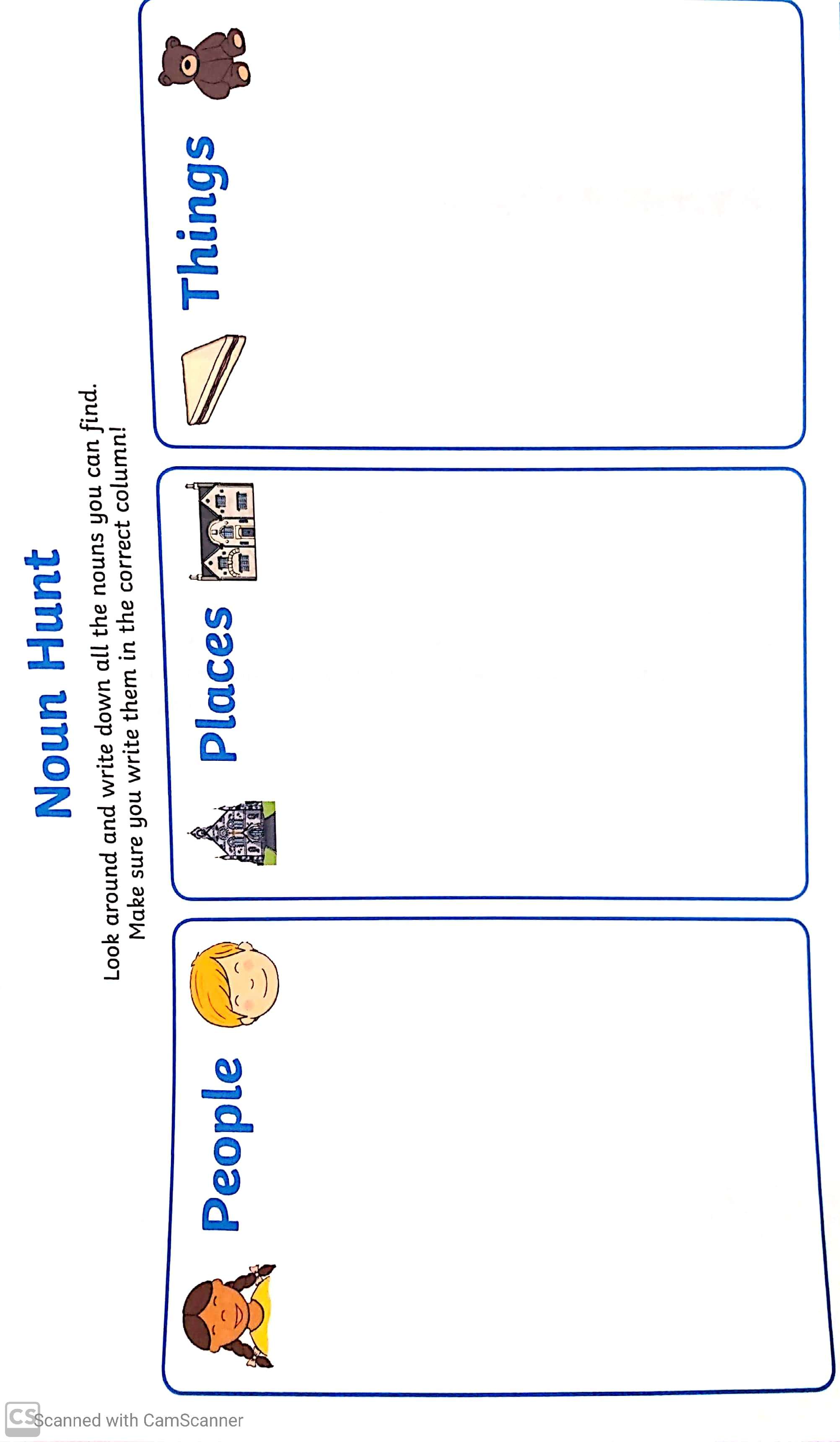 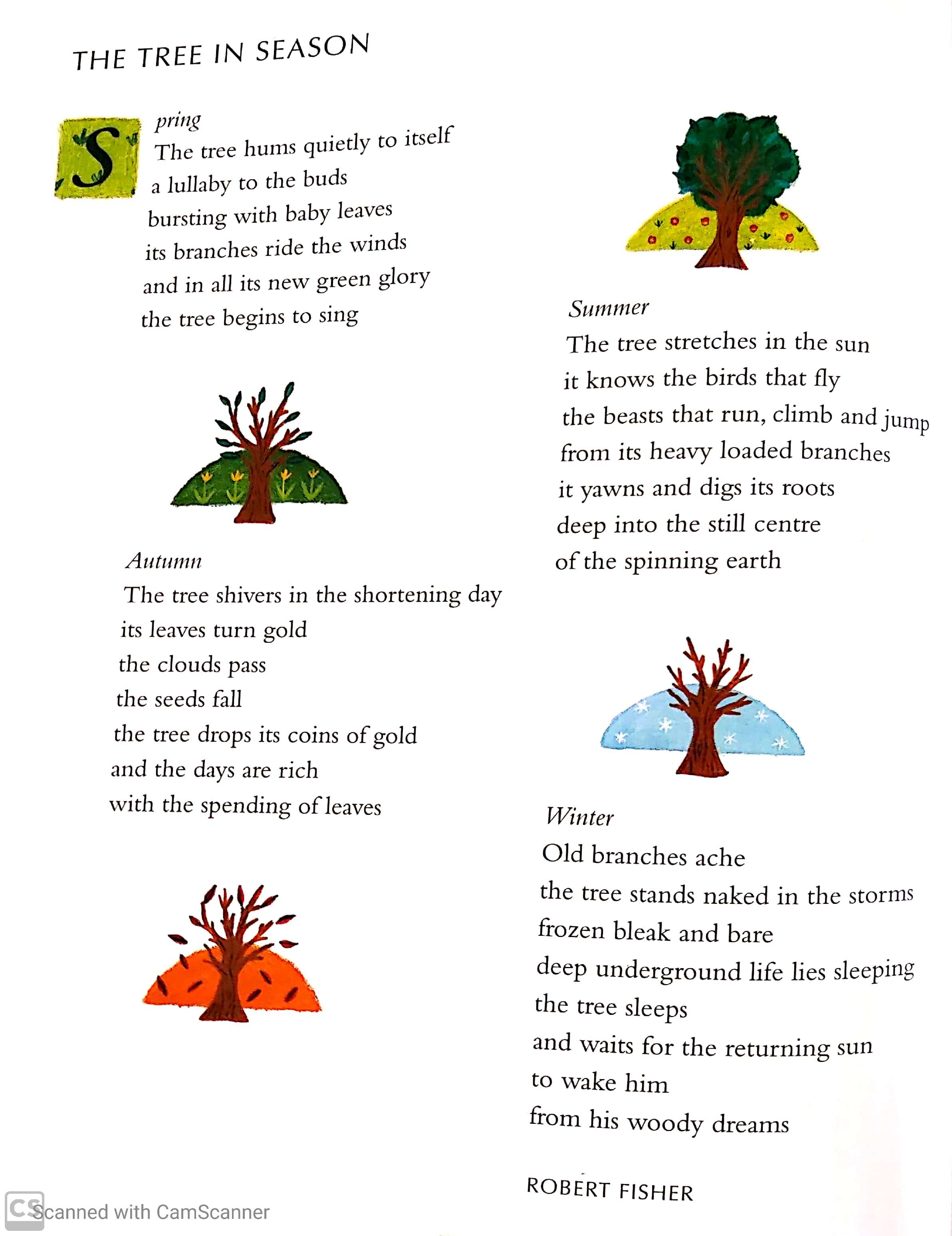 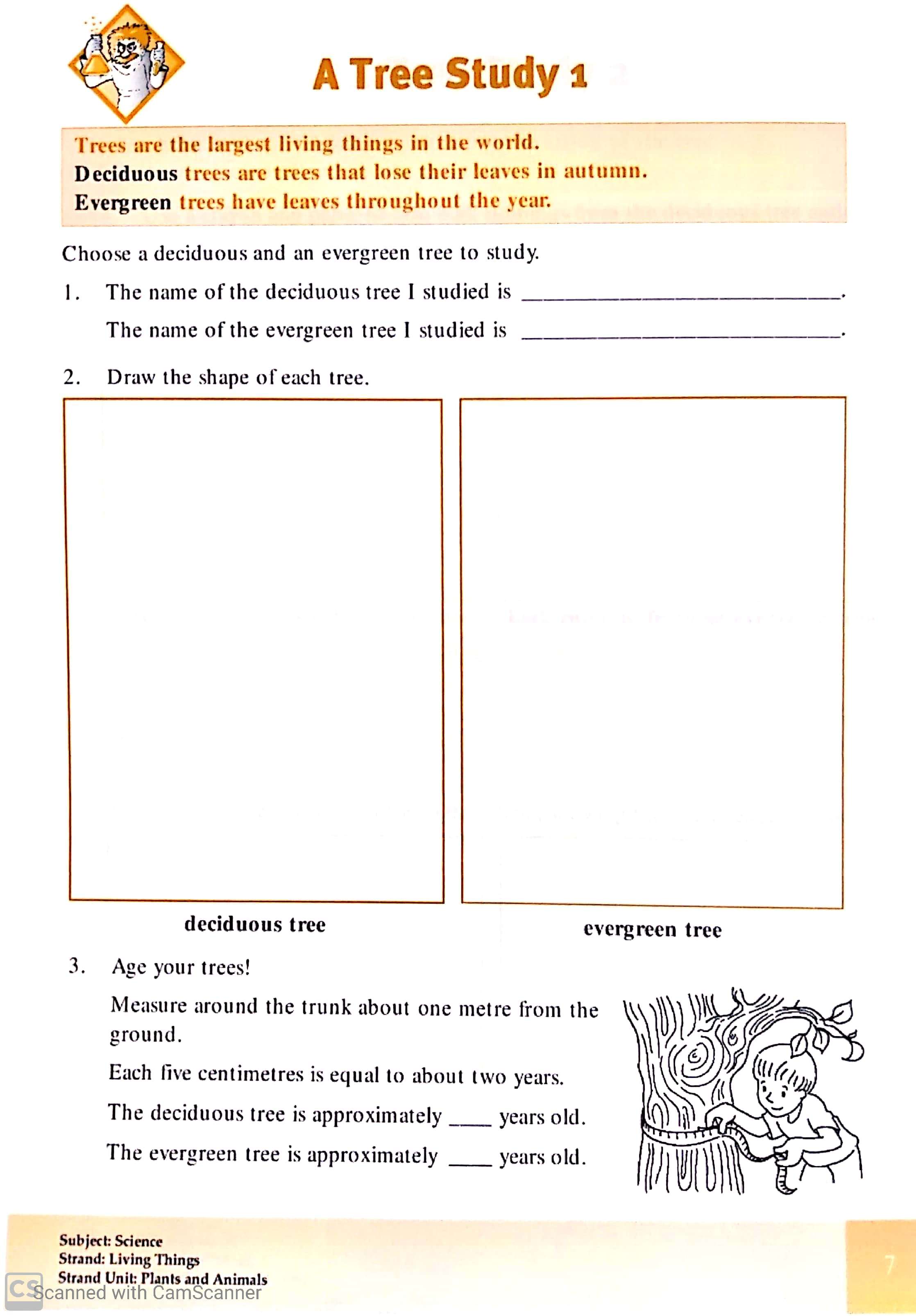 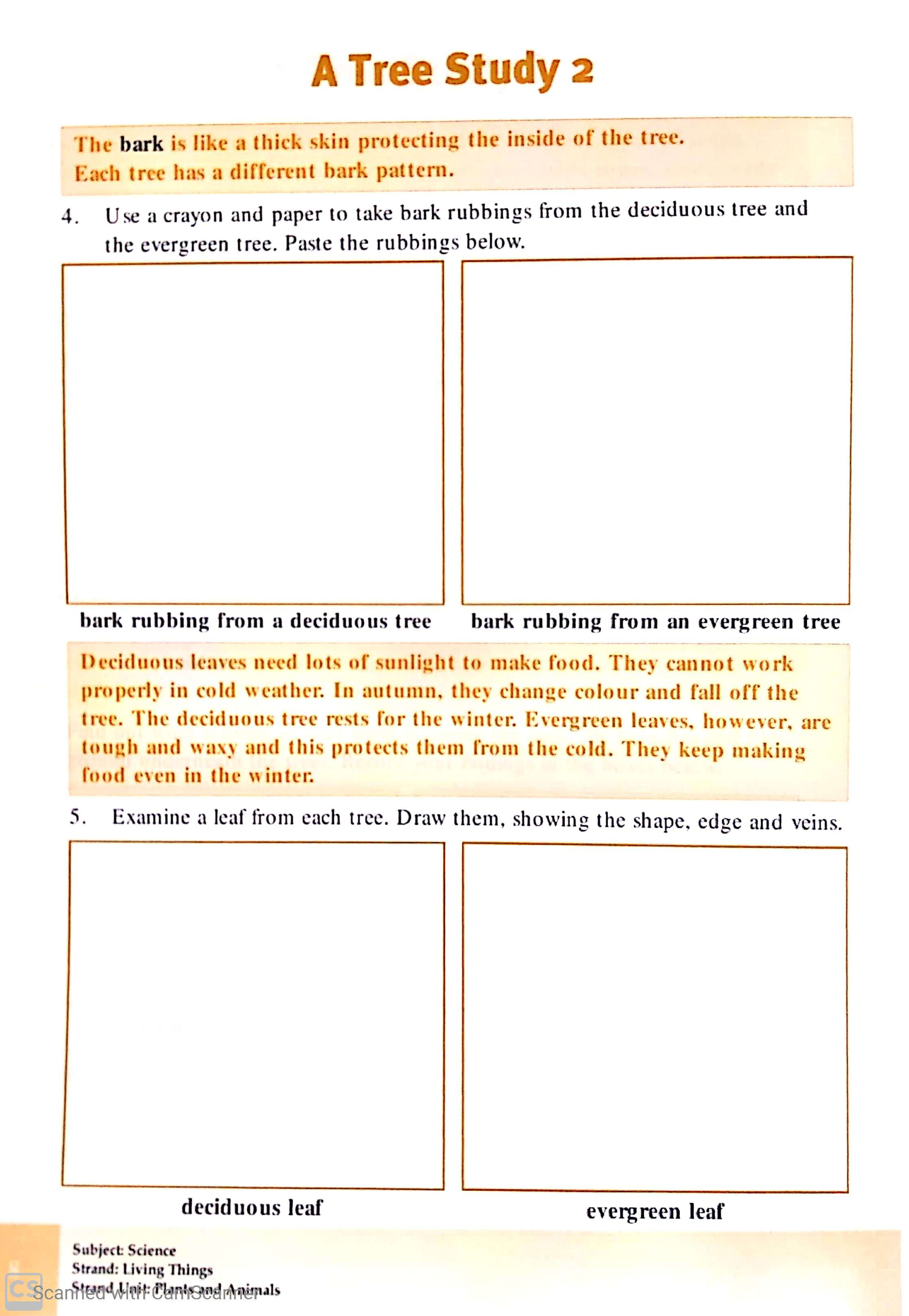 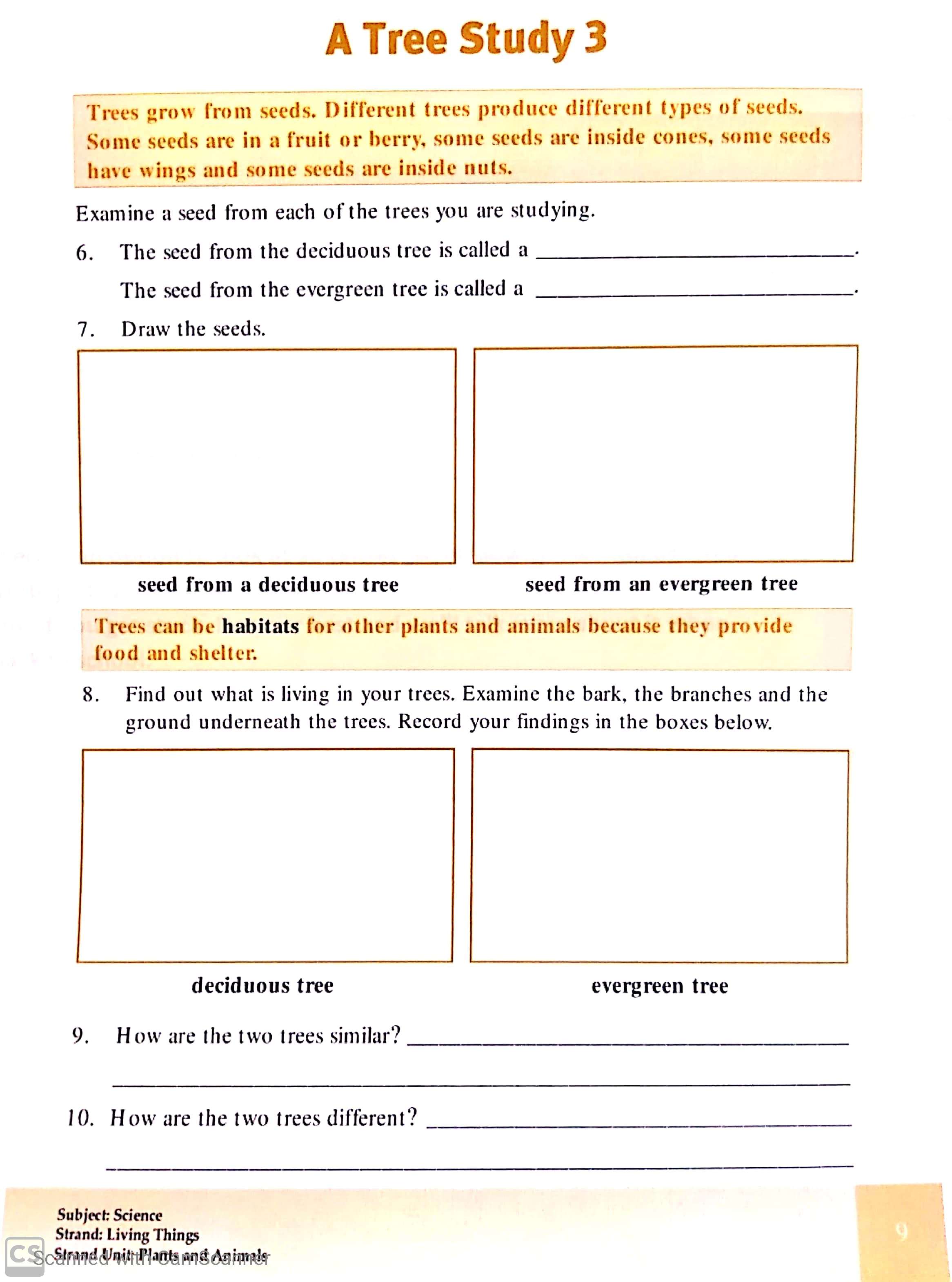 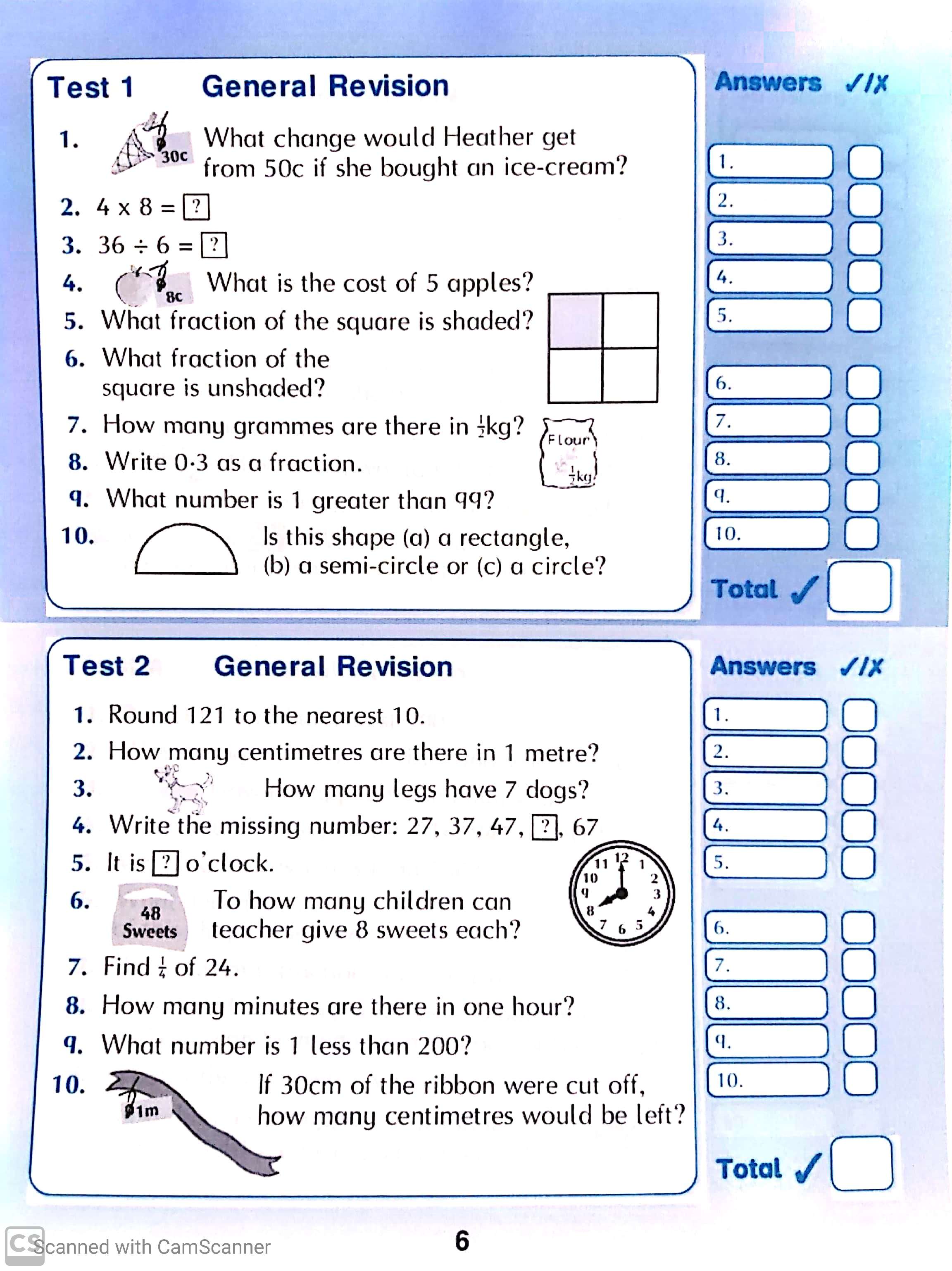 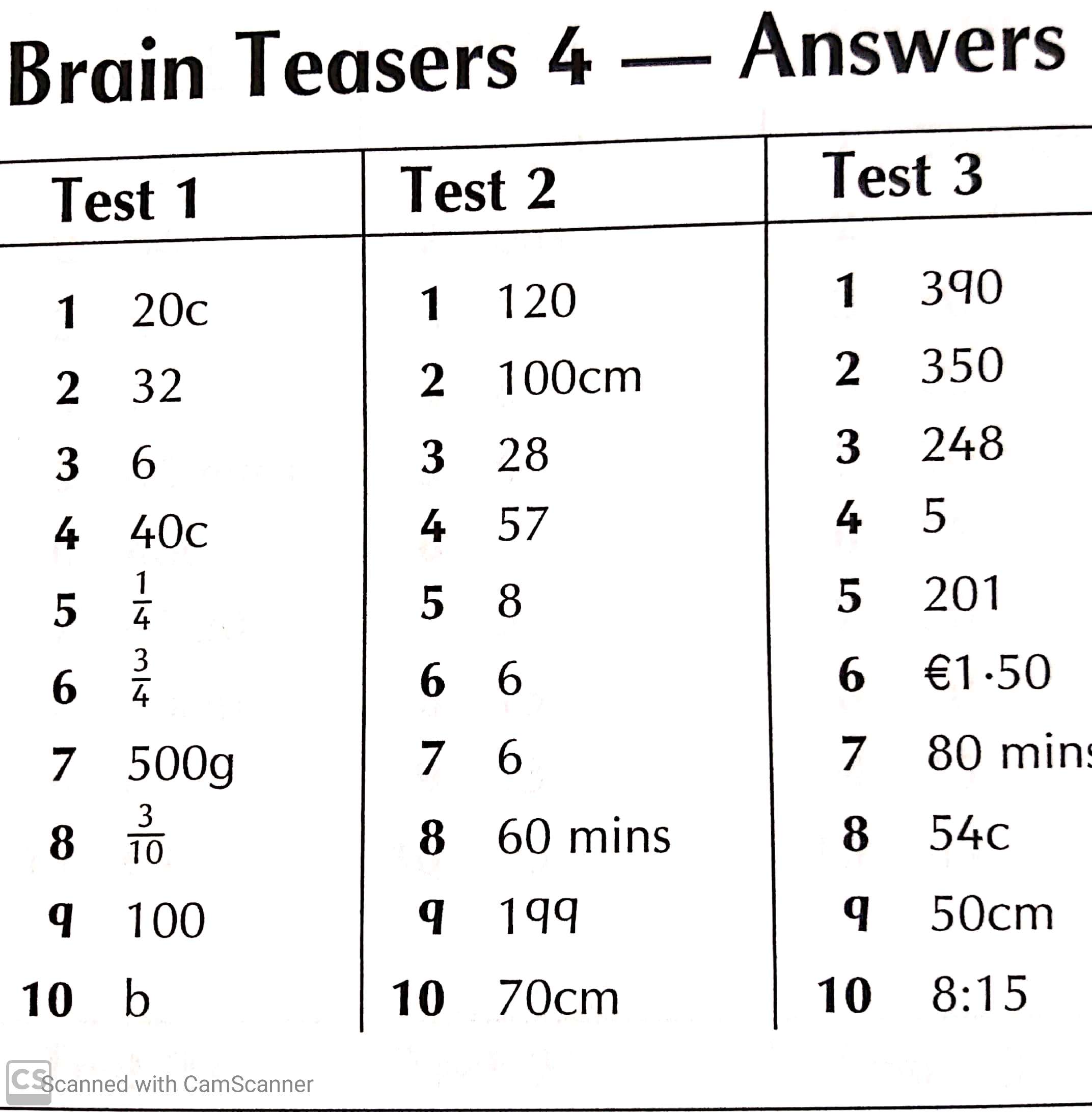 General Revision Test Answers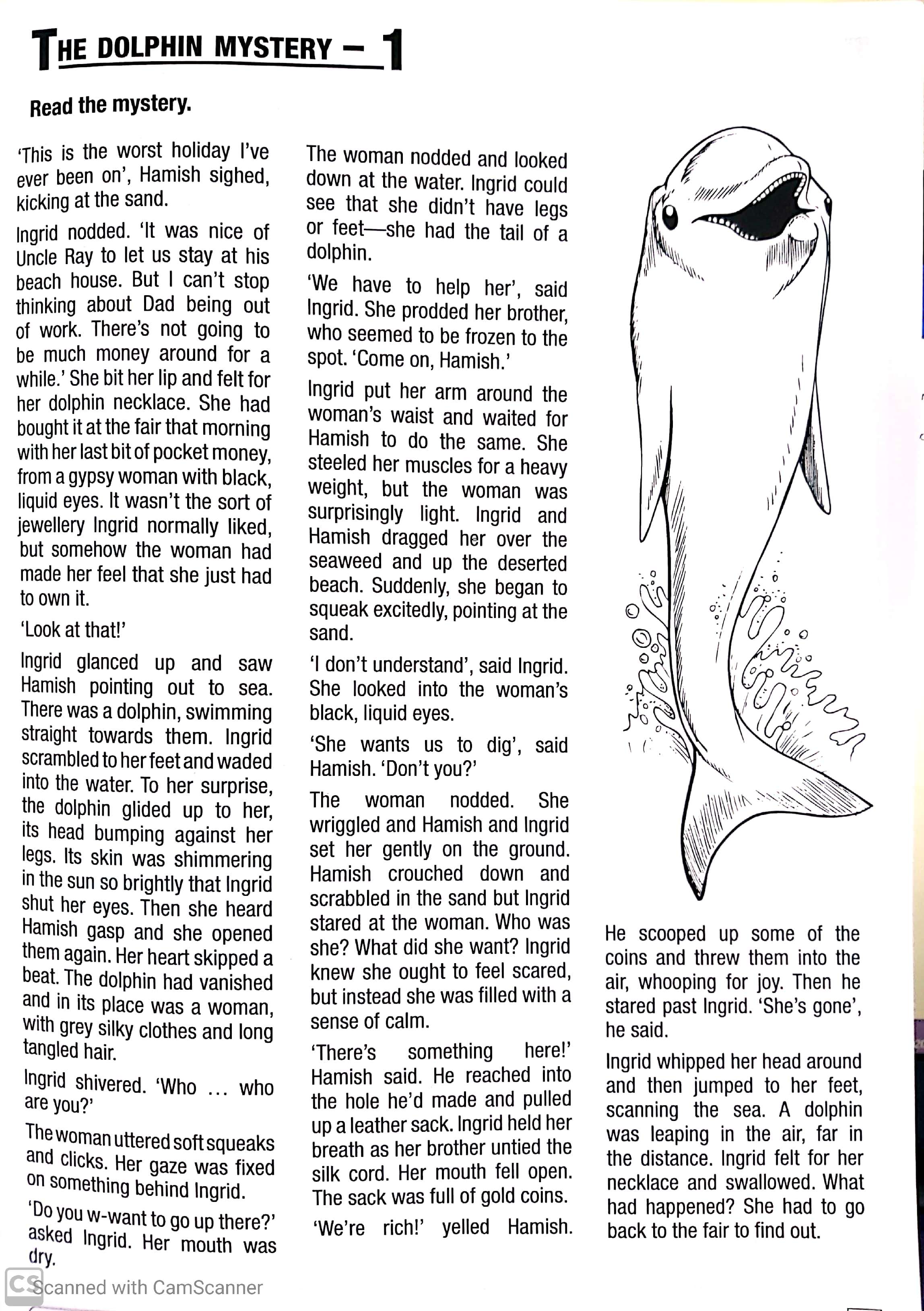 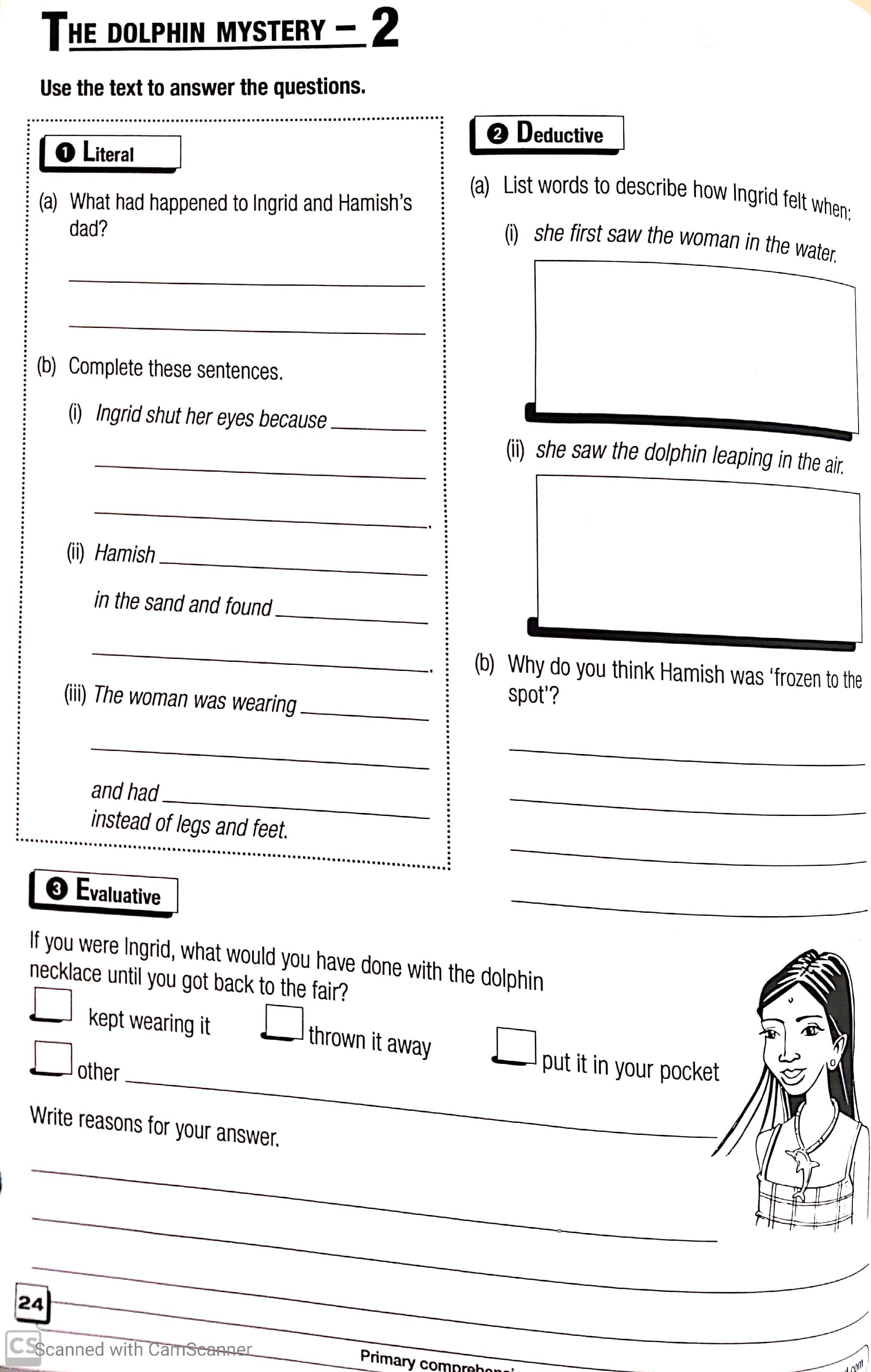 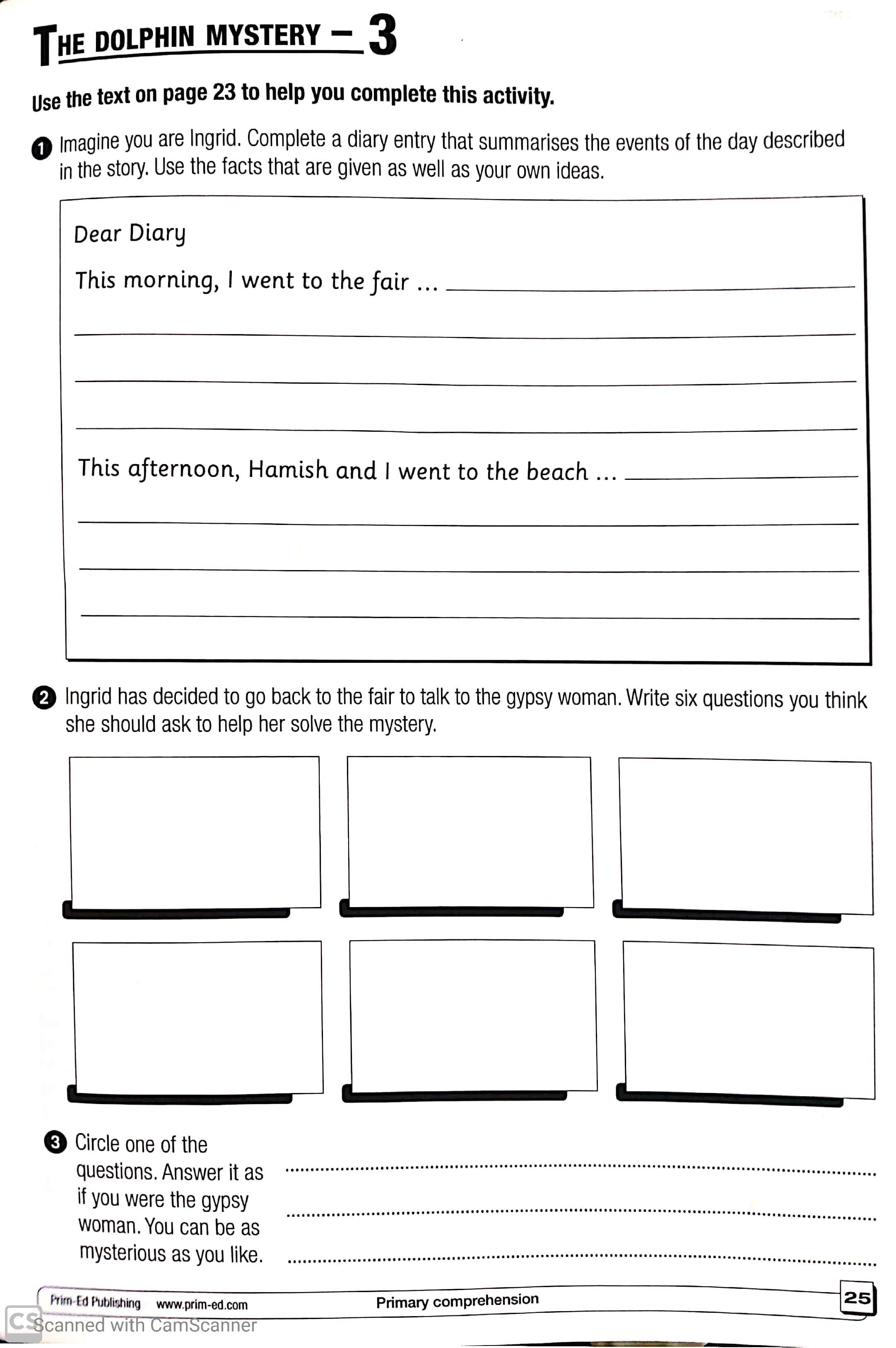 Week 31 Mental Maths AnswersOrdúInnéGach LáAmárachTóg (take/build)Thóg (took)Tógann (take)Tógfaidh (will take)Dún (close)Dhún (closed)Dúnann (close)Dúnfaidh (will close)Glan (clean)Ghlan (cleaned)Glanann (clean)Glanfaidh (will clean)Díol (sell)Dhíol (sold)Díolann (sell)Díolfaidh (will sell)Gearr(cut)Ghearr (cut)Gearrann (cut)Gearrfaidh (will cut)Caill (lost)Chaill (lost)Cailleann (lose)Caillfidh (will lose)MondayTuesdayWednesdayThursdayFridayProblem SolvingQ1.  7.44Q1. 2.08Q1.  9.39Q1.  5.24Q1.  10.42MondayQ2.  5cmQ2.  2,000Q2 1 hour 30 minsQ2.  30Q2.   30Q1. A and D       B and E       F and CQ3.  2.5kmQ3.  9,000Q3. 1.2Q3.  Triangular prismQ3.  2.7Q2.  Adult CheckQ4.  25Q4.  1.1Q4. 9,000Q4.  0.9Q4.  25Q5.  30Q5.  3Q5. CyclinderQ5.  50cmQ5.  7,000TuesdayQ6.  1Q6.  30Q6. 25Q6.  100Q6.  1.3Q1. A regular pentagon has no parallel linesQ7.  4/6 = 6/9Q7.  2Q7. 30Q7.  ½ LQ7.  11cmQ2.  5Q8.  1.0Q8.  ¼ LQ8. Adult checkQ8.  25Q8. 9,000Q9.  CuboidQ9. 72/100 Q9. 5Q9.  3,800Q9.  11WednesdayQ10. 1,400Q10.  Adult checkQ10. 4Q10.  200Q10.  3.4 kmQ1.  BQ11.  €4Q11.  7.99Q11. 15 minutesQ11.  4Q11.  YesQ2.  BQ12. 3Q12. 5.6Q12.  390Q12.  8,000Q12.   1 hour 15 minsQ13  yesQ13. OctagonQ13. 1.3Q13. 0.7Q13. 7.78ThursdayQ14.   150Q14. 8 minutesQ14.  2.48Q14.  VerticalQ14.  3.0Q1.  €500Q15. 2 hours 15 minsQ15.  190Q15.  5Q15.  50Q15. AQ2.  ObtuseQ16. 820 Q16. 24Q16.  3 in 9Q16.  4.25kmQ16. Adult checkQ17.  24Q17. 5.2kmQ17.  5 in 9Q17.  3Q17.  ¾ LQ18.  9Q18. YesQ18.  BlueQ18.  Adult checkQ18.  6/9Q19.  7/10Q19. €2Q19.  RedQ19  490Q19. 15 minsQ20.  FalseQ20. 300Q20. yellowQ20.  Adult checkQ20  490Q21.  Adult checkQ22. €1Q23. 760Q24. 480Q25.  32m